HUMAN COMMUNICATION STUDIESBUSINESS AND PROFESSIONAL COMMUNICATIONHCOM 333 TR 10:00 – 11:15 a.m. Fall 2018Instructor:  Dr. S. Irene Matz		Office Hours:  	                    Associate Professor		Tuesday 8:30 – 9:30 a.m.						Tuesday 2:30 – 3:30 p.m.						Thursday 2:30 – 3:30 p.m.						Or by appointmentOffice:		CP 420-11Mail:		CP 420Phone:		657-278-4418			E-mail: imatz@fullerton.eduWebsite: http://commfaculty.fullerton.edu/imatzClass Meeting Time & PlaceTuesday/Thursday		10:00 – 11:15 a.m.				HCOM 333-01  Schedule No.20532   Room:  CP 122CourseRequired Text:	Andrews, P.H. & Baird, J.E. (2005).  Communication for business and the professions (8th ed.). Waveland Press: Long Grove, IL.Course Description:  	Appropriate junior and senior level theoretical coursework.  The course explores theories and concepts in organizational communication, focusing on ethics, leadership, conflict management, groups, speech delivery, and leadership with followership. Learning Goals & Outcomes:Explore ethical considerations for decision-making, group interaction and leadership rolesIdentify ethical behaviorsCritically analyze ethical behaviorsRelate ethical behaviors to current leadersName leadership styles and appropriate demonstrationStudy fundamentals of organizational communicationIdentify and discuss communication channelsUnderstand the communication process in organizationsRecognize group members’ expectations and roleDistinguish skills and behaviors for facilitating conflict managementLearn interview expectations and standardsKnow appropriate behaviors for interviewingEmploymentLearn speech preparation and deliveryDemonstrate speech construction, research and deliveryKnow how to analyze your audienceIdentify and construct speech purposeInformative and persuasiveKnow inductive and deductive reasoningAssignment & Assessment PercentageAttendance & ParticipationA = 0-2B = 3-4 classesC = 5 classesD = 6 classesBelow = FCourse PoliciesUniversity regulations require that you are provided with a statement about plagiarism in the course syllabus.Plagiarism:	Plagiarism is defined as the act of taking the specific substance of another and offering it as one’s own without giving credit to the source.  Sources must be cited accurately and appropriately.  When sources are used, acknowledgment of the oril author or source must be made following standard scholarly practice.  Cases of plagiarism will constitute dismissal from the course with a failing grade.Integrity:	Academic honesty is a core value at Cal State Fullerton (please see http://www.fullerton.edu/senate/PDF/300/UPS300-021.pdf.)  It is cheating if you develop your answers from sources other than those permitted by your professor or represent the work of others as your own.  A few specific examples are:Using the notes of others Using the work of other studentsHanding in work that isn’t yoursTaking a test for someone elseSharing your answers to examination questions or class assignments with othersAttendance:	Part of your grade will depend on your attendance.  Please reference the attendance scale for your letter grade that will be factored into your final grade. Good attendance and promptness are professional behaviors that reflect a responsible employee who is valued.  If you must miss a class, please email or phone the professor prior to the class meeting.  Please be on time for classes; tardiness interrupts the entire class – use this opportunity to develop habits that lead to your success.  A “F” on attendance will automatically earn you a failing grade for the course unless you previously have contacted the professor.  Participation is rated on respect for other students and your professor in addition to your active interest and comments during the course.  Doing other work in our class; reading other materials; studying for exams; using your computer for other than taking notes are all examples of behaviors that are disruptive to other students and your professor. Please be respectful!Disability:                   Students with documented special needs are supported through the 		                        Disabled Student Service Office, UH 101, 657-278-3117 and as 	                        documented at www.fullerton.edu/disabledservices/.Emergency:                http://emergencypreparedness.fullerton.edu.  Make certain that the                                    University has your updated and current contact numbers.Electronics:	Please make certain that all cell phones and other technical equipment are turned off during class meetings.  Laptops are for class notes only and need professor’s approval before using in class.  Other use in class is not appropriate or tolerated.Class Expectations:	Please demonstrate respect for all students while they are speaking and profession while lecturing.  No food in class; beverages are allowed.  Flexibility:	Please allow for flexibility with our schedule due to class enrollment, class speakers, or other events.Assignments:	All assignments are accepted on or before the due date.  Assignments should be “professional” quality and must be typed, completed and handed in for a final grade.   Please type all assignments.  If assignment is late, it may be graded down depending on the communication before due date.Extra Credit:	It is expected that students will do their best and hand in assignments respecting the deadlines.  No extra credit. You will have the opportunity to rewrite a “D” paper with penalty.Grading:	Use this as a guide for your written assignments:		CLARITY – structural pattern clear, sentences and paragraphs well developed, transitions and report development.		CONCISENESS – strive for brevity, avoid redundancies, and include well-developed ideas.		COMPLETENESS – introduction, body, and conclusion with support and good development.		GRAMMAR – capitalization, punctuation, references, grammatical correctness, proofreading, professional appearance.GRADING SYSTEMPLUS/MINUS GRADINGDefinition of Grades andTheir Corresponding GradePointsA+		4.0A		4.0          	A-		3.7B+		3.3B		3.0	               B-		2.7C+		2.3C		2.0C-		1.7D+		1.3D		1.0D-		.7F		FailingASSIGNMENT & ASSESSMENT PERCENTAGE                                                                                                        Grade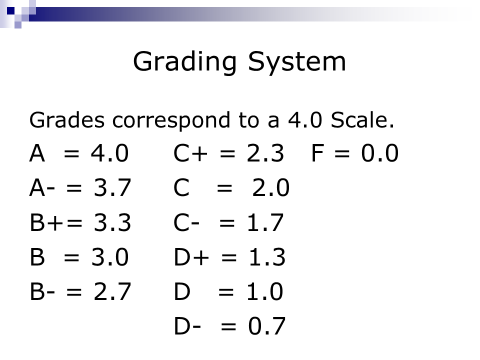 Overall score is based on the combined, weighted letter grades you receive on participation, assignments, exams.  Here’s how it works with a hypothetical example:Attendance  		B   (3.0) X  5%  = .15Mid-term 			A-  (3.7) X 20% = .74Final Assessment	C+ (2.3) X 20% = .46Individual Paper	C+ (2.3) X 15% = .345Case Studies 		B   (3.0) X 10%  = .30Final Report:	Written		A    (4.0) X 15% = .60	Oral			B    (3.0) X 15% = .45Semester Grade				   = 3.04 or a BASSIGNMENTS Individual Paper (15%)Identify an ethical campus issue by interviewing at least five students, outside of our class. Choose one of the issues as your topic.  You can also choose one of your ethical issues that you would like to research.  Use our class readings, discussions and outside sources to develop a paper that identifies ethical standards, philosophies and perspectives that will assist you in your discussion of the issue and possible resolve or solutions.  You do not need to resolve the issue, but discuss what may have led to the issue and possible resolutions. Include a few sentences that identify the students (not by name) and their ethical concerns.  You can also discuss why you chose the topic. Use the following criteria for your paper:Use APA report styleAt least five (5) papers in length – double space; this does not include title page or reference pageTitle pageMinimum of five sources Primary sources (written by the source); only one website unless it includes a scholarly journal article; please cite journals, books, newspapers or other scholarly sources.Include a reference pageInclude the grading criteria for written assignmentsClarityConcisenessCompletenessGrammar and spellingCase Studies (10%)Write a one page discussion to responds to the case applications at the end of our chapters or you can choose a topic from the chapter to discuss.  Use theories and concepts included in the chapter to defend your discussion.  	Chapters 1, 2, 3, 4, 5, 6, 7, 10, 11, 12, 13	Chapters 8 & 9 (instead of discussion, construct interview challenges and appropriate questions for interviewsYou may choose any of the chapter case applications or interview challenges above for a total of eight (8) for the semester.  These are to be handed in each week.  No more than one per week.  Last week for accepting these discussions is April 19, 2018.  These are due at the beginning of class and you will be called upon to discuss your findings.The rationale for these assignments is to encourage reading the chapters before the class lectures and discussions. Oral Presentation & Written Report (30%)ORAL Reportthree partsONE PARAGRAPH ON CAREER AND INTERVIEWEE NAMEobjective:	Be more informed about your career.		Experience a “day with the professional”Part I	Choose a profession in your particular area of interest, study, or one that you feel may be an optional consideration.			Write a formal report about the profession.  You should include its history, current and up-dated information that shows the growth of the industry, number of professionals, salaries, criteria for entering the profession and other information.  		Use APA style of report (reference lecture and website in Handbook).  Five to seven pages in length.   Basic criteria will earn a “C” – including additional information such as charts, graphs, pictures and other visuals with statistical information will enhance your report and raise your grade.		Your bibliography should have at least 10 sources.  		Also, include your interview information in your report.  How did you find the person; how much time did you spend with your interviewee; and your findings.Part II	Interview a professional in this area.  Request to “shadow” this person for one-half day to track responsibilities. You will be given more credit if you choose someone whom you are not acquainted.  Include this information in your report.  You are responsible for discussing one of our class concepts or theories in your interview, then reporting your discussion.You should use this opportunity to meet and network with people in your future career. Please do not interview your present employer, people in your present employment, family members or friends.  Procedure
	1.   Find someone who works in your area of interest.Contact the person and identify yourself as a Cal State Fullerton student doing a class assignment.  Politely ask for an interview and the opportunity to share one-half day with him/her.  Before your interview, please give me a note with the person’s name, company and interview time and place.  Send the person a list of the questions you will ask during the interview.  Please include these question in your report’s appendix Get started immediately in finding your interviewee.  Don’t be discouraged if you have to contact several people before someone grants you an interview.  	In the introduction, discuss how you contacted the person.  More credit is given for challenging contacts.  	Some questions may include:What do you find most rewarding (challenging, frustrating (about your job?How did you qualify for your position?How were you able to advance in your career?What is a typical day (work week) like? How do you deal with conflict?What are the requisite skills and areas of knowledge needed to be successful in your position? What leadership styles are used?How do you deal with diversity issues? How do you develop teams/groups?What course(s) do you wish you had taken (or done better in) while you were in school? What are the career opportunities?  Other questions that interest you.You need to inquire about one area of our studies such as leadership, diversity, persuasion, groups, or other.       End your report with your comments and thoughts after doing the research and          interview.  Report FormatUse APA report style format.  Research your profession using magazines, books, journals, newspapers, and other sources.  Grading will include content, style, grammar, creativity, effort for pursuing the professional, and resources. Part IIIINFORMATIVE Oral Presentation with PowerPoint Objectives:	Learn strategies for presenting an informative presentation. 		Learn to use PowerPoint for formal presentations.		Become more skillful in oral presentations.Extemporaneous presentation (8-10 minutes) with slides.Topic	You will present information about your career, the person you interviewed, career responsibilities, response to one of our class topics and your conclusions.Resources	Journal articles, books, magazines articles, newspapers, interviews and electronic sources.  Only one website accepted unless it includes a scholarly journal. A minimum of 10 sources for the entire report.  You may want to survey your classmates on the topic, their attitudes and knowledge about your topic.  You could accomplish this by using a questionnaire that you may administer before one of our classes.  Please make arrangements with me at least one class in advance.  This should be referenced in your presentation as an additional source.  Please give me a copy of your questionnaire for review before you administer it.PowerPoint printout of your presentation (three slides to a page) with a reference section.WRITTEN REPORT DUE & POWER POINT SLIDES:   DECEMBER 4, 2018    Grading	Following criteria:  organizational structure; delivery; content; research and support; outline; PowerPoint slides and creativity; introduction of colleague; and overall effort. Speeches due on appointed date.	Final Assignment 30% (includes the weight below)		Written paper 15%		Oral report 15%HCOM 333MatzCareer Report (example)Title page Include title, your name, our class, CSUFBody of ReportIntroductionBrief introduction/overview of your career and intervieweeHeadingsCareer choiceDescriptionHistorical backgroundKey players in historyIndustry todayAdditional information about the industryStatistical informationGrowth of the industryIncome otherInterviewIntervieweeHow interested in careerIndustry – employer  or if self employed Information about the companyEducation or skills that prepared for the careerResponsibilities (daily)ChallengesIntroduce one of our class topics and how the person deals with itConflict managementInterviewingGiving speechesEthical dilemmasOtherTypical dayConclusionYour final thoughtsImplications of the career and interviewReference pageAPA styleMust reference researched information about the career – Part INote:  Don’t forget to send a personal, hand written or typed thank you note to the person you interviewed.  It doesn’t have to be long; show your appreciation.  It’s the polite effort to take and it reflects your character.  You may also want to send the person a copy of your report. PLEASE TEAM UP WITH ANOTHER STUDENT AND LEARN HOW TO INTRODUCEYou are responsible for introducing one of your classmates before his or her presentation.  We will discuss this format in class.  This introduction should include his/her name, background, topic, and other appropriate information.  This should be approximately 15 to 30 seconds.You are responsible for attending and introducing your student.  This gives you the opportunity to learn how to introduce future colleagues. Let’s make this the best class ever!  In addition to office hours and class time, I am available to support and assist you!  We will learn from each other; and I value and respect you. Looking forward to making this a great semester – together, we can do it! I MatzAttendance & Participation 5%Mid-term Assessment20%Individual Paper15%Case Studies10%Final Oral Presentation15%Final Written Paper15%Final Assessment             20%                    SCHEDULETuesday/ThursdayDateASSIGNMENTCHAPTER8/28Introduction to course; Self-introductions8/30Ethical Foundations of Organizational CommunicationParable of the Sadhu (one page discussion)Chapter 19/4Discussion continued9/6Fundamentals of Organizational CommunicationChapter 29/11Discussion continued9/13Organizational Culture, Leadership and FollowershipChristopher Reeve video clipChapter 39/18Discussion continued9/20Discussion continued 9/25INDIVIDUAL PAPERS DUE & DISCUSSION9/27Discussion continued 10/2Preparing and Supporting your SpeechChapter 13 10/4Organizing and Delivering your Public SpeechChapter 14, 1510/9Discussion continued 10/11Employment InterviewingChapters 8 & 910/16MIDTERM ASSESSMENT (Chapters 1,2,3, 13, 14, 15)10/18Conflict ManagementChapter 710/2312 Angry Men film & one page discussion10/25Group Functions/Decision MakingONE PARAGRAPH ON INTERVIEWEE & CAREER DUEChallenger Case discussion/clipsChapter 10 & 1110/30Leading Groups  Chapter 1211/1Building a Tower activity11/6Building and Sustaining RelationshipsChapter 611/8Discussion continued11/13Verbal MessagesChapter 411/15Discussion continued 11/20FALL SEMESTER RECESS 11/22FALL SEMESTER RECESS11/27Nonverbal MessagesChapter 511/29Discussion continued12/4SPEECHES – WRITTEN REPORT DUE; POWERPOINT SLIDES (3 TO A PAGE)12/6SPEECHES12/11SPEECHES12/13SPEECHES12/18                                                                                                                                                                                                                                                                                                          FINAL ASSESSMENT (Chapters 4,5,6,7,8,9,10,11,12)9:30 – 11:20 a.m. 